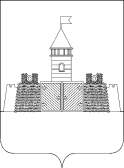 УПРАВЛЕНИЕ ОБРАЗОВАНИЯ и молодежной политики АДМИНИСТРАЦИИМУНИЦИПАЛЬНОГО ОБРАЗОВАНИЯ АБИНСКИЙ РАЙОНП Р И К А Зот   28.02.2018  года                                                                                   № 171г. АбинскО проведении муниципального этапа краевого фестиваля туристской и патриотической песни «Алые паруса»В соответствии с приказом министерства образования, науки и молодежной политики Краснодарского края от 20 февраля 2018 года № 612 «О проведении краевого фестиваля туристской и патриотической песни «Алые паруса» управление образования и молодежной политики администрации  муниципального образования  Абинский  район                            п р и к а з ы в а е т:Организовать и провести муниципальный этап краевого фестиваля туристской и патриотической песни «Алые паруса»  24 марта 2018 года в 10.00 часов в городе Абинске (зал Абинского молодежного центра, улица Интернациональная, 32). Утвердить:положение о проведении муниципального этапа краевого фестиваля туристской и патриотической песни «Алые паруса» (приложение № 1);состав жюри муниципального этапа краевого фестиваля туристской и патриотической песни «Алые паруса»  (приложение № 2);срок сдачи заявок на участие в муниципальном этапе краевого фестиваля туристской и патриотической песни «Алые паруса» до 13 марта 2018 года на адрес электронной почты abinskddt@yandex.ru.Директору МБУ ДО «Дом детского творчества» (Решетова) организовать и провести муниципальный этап краевого фестиваля туристской и патриотической песни «Алые паруса» в соответствии с положением.Руководителям образовательных организаций муниципального образования Абинский район 1)обеспечить участие учащихся в муниципальном этапе краевого фестиваля туристской и патриотической песни «Алые паруса» согласно положению;2) обеспечить безопасность детей в пути следования и во время проведения фестиваля, провести инструктажи по технике безопасности;3) назначить ответственных за жизнь и здоровье детей в пути следования и во время проведения мероприятия.Контроль за исполнением настоящего приказа возложить на заместителя начальника управления образования и молодежной политики администрации муниципального образования Абинский район Е.Г. Марукян.Начальник управления                                                                  С.Н.ФилипскаяПРИЛОЖЕНИЕ № 1УТВЕРЖДЕНОприказом управления образования и молодежной политики администрации муниципального образования Абинский районот 28.02.2018 года  №  171ПОЛОЖЕНИЕо проведении муниципального этапа краевого фестиваля туристской и патриотической песни «Алые паруса»Общие положенияМуниципальный этап краевого фестиваля туристской и патриотической песни «Алые паруса» (далее - Фестиваль) проводится муниципальным бюджетным учреждением дополнительного образования «Дом детского творчества» муниципального образования Абинский район (далее – МБУ ДО «Дом детского творчества»).ЦельДуховно-нравственное, эстетическое и художественное воспитание молодых исполнителей через вовлечение в творческую деятельность.Задачи Выявление и поощрение одаренных исполнителей, а также авторов, туристской и патриотической песни. Формирование в молодежной среде уважительного отношения к своей стране, родной истории, культуре и традициям, чувства любви и гордости за свою малую Родину - Кубань. Пропаганда патриотизма, воинской доблести и славы, обычаев, традиций, достижений родного города и края средствами культуры и искусства. Популяризация туристской песни. Создание условий для творческого развития.РуководствоНепосредственная организация и проведение муниципального этапа Фестиваля возлагается на МБУ ДО «Дом детского творчества» (далее - Организатор).Сроки и место проведенияМуниципальный этап фестиваля проводится  24 марта 2018 года в 10.00. часов в зале  Абинского молодежного центра, улица Интернациональная, 32.УчастникиК участию в Фестивале допускаются коллективы художественной самодеятельности, отдельные исполнители, авторы песен туристской и патриотической направленности (далее - Конкурсанты) образовательных организаций.Возраст участников от 11 до 18 лет (на момент проведения Фестиваля).Условия проведенияФестиваль проводится по двум возрастным группам: 1 -я группа - 11 -13 лет;2-я группа - 14-18 лет.Фестиваль проводится по двум  номинациям:Патриотическая песня:солисты;вокальные коллективы (дуэты, трио, квартеты и т.д.).Туристская песня:солисты;вокальные коллективы (дуэты, трио, квартеты и т.д.).Порядок выступления Конкурсантов определяется жеребьевкой. Участники исполняют произведения под собственный аккомпанемент (гитара), или  a'capella (без инструментального сопровождения) Выступление Конкурсантов должно состоять из одного произведения (одной композиции) туристской или патриотической направленности, продолжительностью не более пяти минут.Все необходимые инструменты Конкурсанты привозят с собой. Участие руководителя делегации и осуществление им музыкального сопровождения в конкурсном прослушивании не допускается.Заезд и регистрация участников 24 марта 2018 года до 09-45 часов.Конкурсные прослушивания - 10-00 - 12-00 часов.Подведение итогов. Награждение победителей - 12-00 - 12-30 часов.Разъезд участников - 12-30 часов Победители ФестиваляПобедители Фестиваля определяются жюри по следующим критериям:подбор репертуара, его эмоциональный и нравственный потенциал;- уровень  исполнительского  мастерства (вокальные данные, музыкальность);- умение Конкурсанта показать свое творческое мастерство, артистичность и профессионализм;культура звука.Решение жюри оформляется протоколом и не подлежит пересмотру.НаграждениеПобедители и призеры Фестиваля в каждой номинации награждаются дипломами управления образования и молодежной политики администрации муниципального образования Абинский район.Порядок и сроки подачи заявокНа участие в муниципальном этапе Фестиваля необходимо до 13 марта 2018 года направить  на адрес электронной почты МБУ ДО «Дом детского творчества» abinskddt@yandex.ru следующие материалы: - Заявки (приложение № 1 и № 2) - Согласие законного представителя на обработку персональных данных несовершеннолетних (приложение № 3) Заявки, поданные после 13 марта 2018 года, не рассматриваются.Руководитель делегации в день проведения Фестиваля (24 марта 2018 года) представляет при регистрации следующие документы:приказ образовательной организации о направлении делегации для участия в муниципальном этапе Фестиваля;оригиналы Заявки и Согласия на обработку персональных данных.Справки по телефону 8(86150)5-43-32, методист Павлоградская Светлана Андреевна.Начальник управления                                                                  С.Н.ФилипскаяПРИЛОЖЕНИЕ № 2утвержденприказом управления образования и молодежной политики администрации муниципального образования Абинский районот 28.02.2018 года  №  171состав жюри муниципального этапа краевого фестиваля туристской и патриотической песни «Алые паруса»Начальник управления                                                          С.Н.ФилипскаяПриложение № 1 к положению о проведении краевого фестиваля туристской и патриотической песни «Алые паруса»ЗАЯВКАна участие в краевом фестивале туристской и патриотической песни «Алые паруса»(для солистов)Муниципальное образование ____________________________________________________________Возрастная группа  _______________________________________________________Номинация   ___________________________________________________________Контактная информация:Ф.И.О. ответственного исполнителя заявки: ______________________________________________Телефон/факс/е-mail:	Руководитель организации (учреждения)	_______________________        / _____________________М.П.Приложение № 2 к положению о проведении муниципального этапа краевого фестиваля туристской и патриотической песни «Алые паруса»ЗАЯВКАна участие в краевом фестивале туристской и патриотической песни «Алые паруса»(для коллективов)Муниципальное образование   _____________________________________Номинация _____________________________________________________Название коллектива_______________________________________________Руководитель коллектива	Ф.И.О. полностью, дата рождения, домашний адресконтактная информация:Ф.И.О. ответственного исполнителя заявки:	Телефон/факс/е-mail:	Руководитель организации (учреждения)	/	/М.П.Примечание: при неправильной или не полностью заполненной заявки, участник к конкурсу не допускается.Приложение № 1 к положению о проведении муниципального этапа краевого фестиваля туристской и патриотической песни «Алые паруса»Согласие законного представителя на обработку персональных данных несовершеннолетнегоЯ, ____________________________________________________________, (Ф.И.О. полностью)зарегистрированный(-ая) по адресу _________________________________________________________________________________________________________________, (адрес регистрации согласно паспорту)на основании статьи 64 Семейного кодекса Российской Федерации являюсь представителем несовершеннолетнего (-ей):________________________________________________     ______года рождения                                     (Ф.И. полностью)Настоящим согласием в соответствии с Федеральным законом РФ                        от 27.07.2006 № 152-ФЗ «О персональных данных» даю согласие ГБУ «Центр туризма и экскурсий» КК на смешанную обработку с использованием средств автоматизации и без использования таких средств, с передачей по внутренней сети и по сети Интернет (сбор, систематизацию, накопление, хранение (в электронном виде и на бумажном носителе), уточнение (обновление, изменение), использование любым способом, обезличивание, блокирование, уничтожение, распространение и передачу в порядке, предусмотренном законодательством РФ) персональных данных моего несовершеннолетнего ребенка:___________________________________________________________________________________(Ф.И. полностью)Прошу считать данные сведения общедоступными.Я подтверждаю, что, давая настоящее согласие, я действую по своей воле и в интересах ребенка, законным представителем которого я являюсь.Настоящее согласие вступает в силу с момента его подписания и действует в течение неопределенного срока до принятия решения о прекращении обработки персональных данных и/или уничтожения документов, содержащих персональные данные. Согласие может быть отозвано мною в любое время на основании моего письменного заявления.«____» ___________ 20    г							______________       1Марукян Евгения Григорьевна-заместитель начальника управления образования и молодежной политики администрации муниципального образования Абинский район, председатель жюри;2Решетова Марина Александровна-директор МБУ ДО «Дом детского творчества», заместитель председателя (по согласованию);3Павлоградская Светлана Андреевна-методист МБУ ДО «Дом детского творчества», секретарь (по согласованию).Члены жюриЧлены жюриЧлены жюриЧлены жюри4Гончарь Анастасия Викторовна-педагог-организатор МБУ ДО «Дом детского творчества» (по согласованию);5Осадчая Елена Николаевна-главный специалист управления образования администрации муниципального образования Абинский район;6Павлоградский Игорь Викторович-педагог – организатор МБУ ДО «Дом детского творчества» (по согласованию);7Стулова Елена Юрьевна-педагог дополнительного образования МБУ ДО «Дом детского творчества» (по согласованию).№Фамилия.имяДата рождения (число, месяц, год)Адрес места жительстваМесто учебыИсполняемое произведение,  хронометраж12№Данные об участниках коллективаДанные об участниках коллективаДанные об участниках коллективаДанные об участниках коллективаИсполняемоепроизведение,хронометражИсполняемоепроизведение,хронометраж№Фамилия, имя, отчество (всех участников коллектива)Дата рождения (число, месяц, год)Адрес места жительстваМесто учебыИсполняемоепроизведение,хронометражИсполняемоепроизведение,хронометраж12Фамилия, имяМесто учебыГод рожденияМесто проживания (город/район)другие